Памятка потребителюИзучаем услуги электроснабженияПравила расчета размера платы за электроэнергию и требования, предъявляемые к качеству данной услуги, регулируются Постановлением Правительства РФ от 06.05.2011 № 354 «О предоставлении коммунальных услуг собственникам и пользователям помещений в многоквартирных домах и жилых домах».Порядок начисления платы за электроэнергиюРазмер платы за электроэнергию рассчитывается исходя из тарифа (цены) на коммунальный ресурс и объема потребления коммунального ресурса, который измеряется в киловатт-часах (кВт.ч). Тарифы на электроэнергию в Свердловской области устанавливаются региональной энергетической комиссией. Виды тарифовЕдиный (одноставочный) - цена на электроэнергию одинакова в течении любого времени суток.Двухзонный - в разные интервалы времени (временные зоны) в течении суток электроэнергия стоит по-разному, а именно — ночью существенно дешевле чем днем. Дневной тариф действует с 7 часов утра до 23 часов вечера. Ночной тариф – с 23 часов до 7 часов.Трехзонный- предусматривает различные ставки в так называемую пиковую зону (с 7 до 9 и с 17 до 20 часов), полупиковую зону (9 до 17 и с 20 до 23 часов) и ночную зону (с 23 до 7 часов).Для двуставочных и трехставочных приборов учета в выходные и праздничные дни действует тариф, установленный для ночной зоны.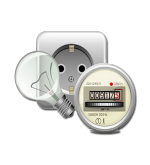 Потребитель самостоятельно выбирает тариф, однако для выбора тарифа, дифференцированного по зонам суток необходимо наличие соответствующего прибора учета, который позволяет фиксировать и хранить в памяти потребление по зонам. В соответствии с Постановлением Правительства от 04.05.2012 № 442 для учета электрической энергии, потребляемой гражданами, подлежат использованию приборы учета класса точности 2.0 и выше.  Приборы учета класса точности, ниже используемые гражданами до 04.05.2012, могут быть использованы до истечения срока эксплуатации, после чего такие приборы подлежат замене в обязательном порядке.Все потребители электроэнергии обязаны проводить поверку приборов учета согласно Федеральному закону "Об обеспечении единства измерений" от 26.06.2008 № 102-ФЗ. Вовремя осуществлять поверку счетчика обязан владелец помещения, в котором он установлен. 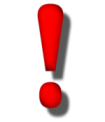 Межповерочный интервал устанавливается заводом-производителем прибора учета и указан в его паспорте. Если Вы пропустили срок поверки, то исполнитель может начислить плату за электроэнергию по нормативу потребления.  Произвести поверку прибора учета можно в любой организации, аккредитованной государством в области обеспечения единства измерений (поверки).Вновь установленный прибор учета должен быть введен в эксплуатацию на основании заявления, которое подается в управляющую организацию или ресурсоснабжающую компанию.Способы начисления платы за электроэнергиюПо прибору учетаЕсли в помещении установлен прибор учета, то расчет будет производиться по его показаниям.Например, если установлен одноставочный тариф на электричество, который составляет 3,71 руб./кВт ч. (одноставочный), по счетчику Вы потребили 350 кВт за месяц, тогда плата за услугу составит: 3,71 руб./кВт×350 кВт=1 298,5 руб. Если в помещении установлен двухзонный прибор учета, тариф дневной составляет 4,07 руб. по нему Вы потребили 120 кВт за месяц, тариф ночной составляет 1,92 руб., по которому Вы потребили 240 кВт за месяц, тогда плата за услугу составит: (4,07 руб.×120 кВт) + (1,92 руб.×240 кВт) = 949,2 руб. По среднемесячному расходу электроэнергииЕсли Вы не предоставили показания приборов учета за расчетный период, то начисление платы будет производиться по среднемесячному расходу, исходя из показаний последних 6 месяцев. Если период работы прибора учета составил менее 6 месяцев, то за 3 месяца. Расчет по среднемесячному объему может производится, не более 3х месяцев подряд. Если по истечении указанных трех расчетных периодов потребитель так и не предоставил сведения о показаниях прибора учета, тогда размер платы за коммунальную услугу рассчитывается исходя из норматива потребления. При последующем переходе на расчет по показаниям прибора учета и предоставление потребителем показаний прибора учета перерасчет платы не производится. Произведем расчет:за предыдущие 6 месяцев жильцы потребили по счетчику 3 000 кВт, а в этом месяце показания жильцами поданы не были, в этом случае среднемесячный объем потребления электроэнергии составит 3 000/6= 500 кВт, следовательно, размер платы в текущем месяце составит – 500 кВт×3,71 руб./кВт=1 855 руб.При данном способе расчёта не применяется дифференциация тарифов по зонам суток и иным критериям.3. По нормативу потребления электроэнергииЕсли отсутствуют приборы учета в квартире, начисление платы будет производиться по нормативу потребления коммунальной услуги. Нормативы потребления электроэнергии в Свердловской области утверждены Постановлением Региональной энергетической комиссией Свердловской области от 27.08.2012 № 130-ПК и зависят от степени оснащенности дома (электрическая или газовая плита), от количества проживающих и от количества комнат.Например, в вашей квартире проживает 5 человек, помещение оборудовано газовой плитой, а количество комнат 3, тогда норматив на электроснабжение в соответствии с Постановлением РЭК по Свердловской области составляет 51 к/Вт на 1 человека, тариф составляет 3,71 руб./кВт: 5чел.×51к/Вт×3,71 руб./кВт=946,05 руб.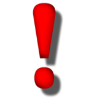 В случае отсутствия в помещении зарегистрированных граждан, расчет платы за услуги осуществляется по количеству собственников помещения. Качество коммунальных услуг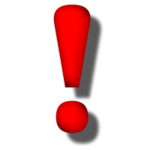 Параметрами надлежащего качества является обеспечение жилья бесперебойным круглосуточным электроснабжением и постоянным соответствующим требованиям законодательства напряжением и частотой электрического тока. Согласно Межгосударственному стандарту электрической энергии «ГОСТ 32144-2013» стандартное напряжение электропитания в электрических сетях составляет 220 В. Существуютдопустимые перерывы электроснабжения: 2 часа – при наличии двух независимых источников питания 24 часа - при наличии одного источника питания суммарно за расчетный период. Информацию о наличии резервирующих источников питания электрической энергией потребитель может получить у исполнителя.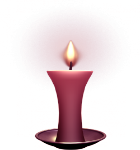 Порядок приостановления электроснабженияБез предварительного уведомления Исполнитель вправе без предварительного уведомления потребителя приостановить предоставление услуги в случае:•	аварийных ситуаций на оборудовании или сетях;•	стихийных бедствиях и чрезвычайных ситуациях.В течение суток с даты ограничения или приостановления предоставления коммунальных услуг исполнитель обязан проинформировать потребителей о причинах и предполагаемой продолжительности ограничения или приостановления предоставления коммунальных услуг.С обязательным уведомлением-в случае приостановления предоставления коммунальной услуги по причине неполной оплаты, - до проведения планово-профилактического ремонта и работ по обслуживанию централизованных сетей инженерно-технического обеспечения. Перерасчет платы за электроэнергиюПри несогласии с выставленной платой за услугу, потребитель вправе потребовать перерасчет, в случае, если исполнитель предоставляет потребителю услуги ненадлежащего качества, либо делает это с долгими перерывами.Например, в случае отклонения напряжения от требований законодательства, за каждый час снабжения электроэнергией, не соответствующей нормам, размер платы за электроснабжения снижается на 0,15 % от размера оплаты. К примеру, если напряжение ниже 198В устанавливалось в течение 7 часов подряд или суммарно в течение месяца, стоимость ее за месяц должна быть снижена на 1% (за каждый час несоответствия по 0,15%).С целью получения консультации  по вопросам защиты прав потребителей,  правовой помощи в подготовке претензий и исков, потребители могут обращаться в консультационный пункт Ирбитского филиала ФБУЗ «Центр гигиены и эпидемиологии в Свердловской области», г. Ирбит, ул. Мальгина, д. 9, тел. 8 (343 55)  63628Консультационный пункт Ирбитскогофилиала ФБУЗ «Центр гигиены и эпидемиологии в Свердловской области»